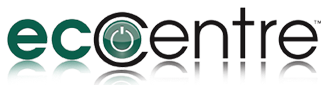 Capabilities Statement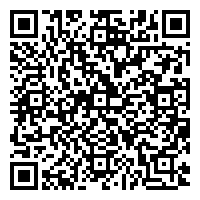 ESTABLISHED:  	2010		LOCATION:	6220 River Crest Dr. 	Riverside, CA 92507EIN:	27-4198719DUNS:	071730693CAGE:	71AT5      MBE           14010091NAICS97514 Automobiles07092 Vans/Cargo07093 Vans, Personnel 42311 AutomobilesCONTRACT VEHICLESCA Public UtilitiesMetropolitan Water District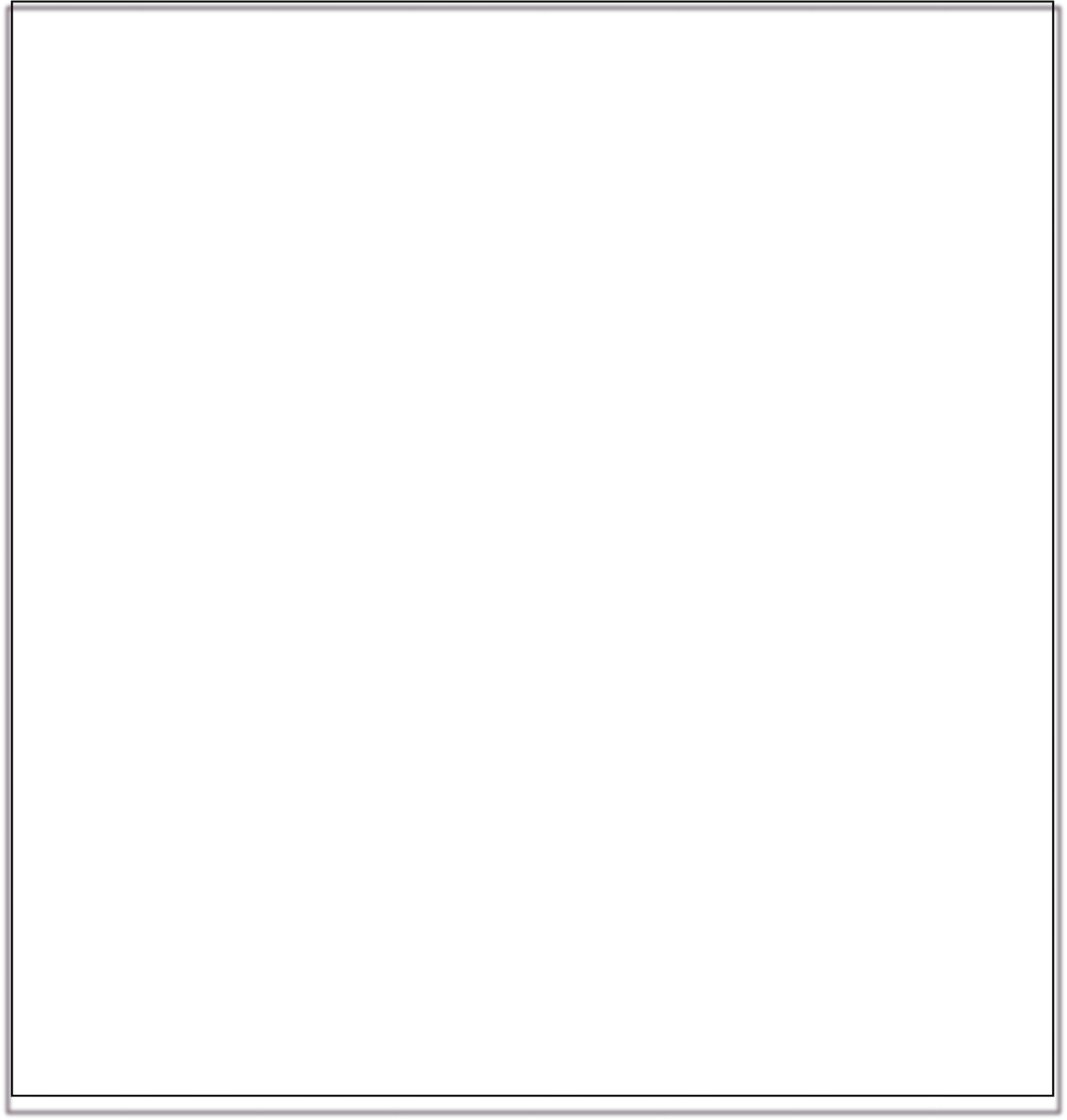 BackgroundAlvarez Electric Motors Company doing business as EcoCentre.us is a minority -owned small electric vehicle distributor located in Riverside, California.  We have distributed and sold electric cars, trucks and vans for four years.Core CompetenciesNorth and South American distribution rights for the Wuling family of electric vehiclesSales and servicing of our 100% electric vehiclesLocal parts depot establishedQualifications and CredentialsPrincipal has been in the automotive business for more than 33 years, representing high end domestic OEMs.Has served as President of  several automotive related boardsAppointed to the California New Motor Vehicle Board by Gov. Arnold Schwarznegger and re-appointed by Governor Edmund G. Brown.California Hispanic Chamber of CommerceLincoln Marketing Association  for CaliforniaChairman of the Lincoln Mercury Dealer AssociationFord Motor Company Minority Dealer AssociationLetter of satisfaction from the City of RiversideDifferentiatiorsFull range of productsEco-E, a two - seater car, with removeable doorsEco-Van, a six - seater passenger or cargo van configurationEco-Truck, a two - seater  flatbed truck with payload capacity of ½ tonAll with 110 voltage charging capacityCOMPANY CONTACT: Michele De Veaux|| EMAIL: Michele@ecocentre.us ||TEL: 951.653.1200VISIT US ONLINE: www.ecocentre.us 